  Osnovna škola Josipa Zorića, Dugo Selo    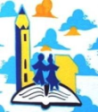 OBRAZAC POZIVA ZA ORGANIZACIJU IZVANUČIONIČKE NASTAVEKLASA: 602-02/17-01/69, URBROJ: 238/07-07-17-01U Dugom Selu, 6. ožujka 2017.1.Podaci o školiPodaci o školiPodaci o školiIme škole:Ime škole:Ime škole:Osnovna škola Josipa ZorićaOsnovna škola Josipa ZorićaOsnovna škola Josipa ZorićaAdresa:     Adresa:     Adresa:     Josipa Zorića 86Josipa Zorića 86Josipa Zorića 86Mjesto:Mjesto:Mjesto:Dugo SeloDugo SeloDugo SeloPoštanski broj:Poštanski broj:Poštanski broj:10 37010 37010 370Telefon:Telefon:Telefon:01 2753 60401 2753 60401 2753 604E-mail: E-mail: E-mail: skola@os-jzorica-dugo-selo.skole.hrskola@os-jzorica-dugo-selo.skole.hrskola@os-jzorica-dugo-selo.skole.hr2. Korisnici usluge su učeniciKorisnici usluge su učeniciKorisnici usluge su učenici6., 7. i 8.6., 7. i 8.razreda3.Tip putovanjaTip putovanjaTip putovanjaŠkolski izletŠkolski izletŠkolski izlet4.Odredište Odredište Odredište Klagenfurt, AustrijaKlagenfurt, AustrijaKlagenfurt, Austrija5. Vrijeme realizacijeVrijeme realizacijeVrijeme realizacije5.5.2017.5.5.2017.5.5.2017.6.Broj sudionikaBroj sudionikaBroj sudionikaa) Predviđeni broj učenikaPredviđeni broj učenikaoko 50oko 50oko 50b)      Predviđeni broj učiteljaPredviđeni broj učitelja444c) Očekivani broj gratis ponuda Očekivani broj gratis ponuda ///7.Plan putaPlan putaPlan putaMjesto polaskaMjesto polaskaMjesto polaskaDugo SeloDugo SeloDugo SeloUsputna odredištaUsputna odredištaUsputna odredišta///Krajnji cilj putovanjaKrajnji cilj putovanjaKrajnji cilj putovanjaKlagenfurt, AustrijaKlagenfurt, AustrijaKlagenfurt, Austrija8.Vrsta prijevozaVrsta prijevozaVrsta prijevozaAutobus koji udovoljava zakonskim propisima za prijevoz učenikaAutobus koji udovoljava zakonskim propisima za prijevoz učenikaAutobus koji udovoljava zakonskim propisima za prijevoz učenika   9.U cijenu ponude uračunatiU cijenu ponude uračunatiU cijenu ponude uračunatia)Ulaznice za Ulaznice za MinimundusMinimundusMinimundusb)Vodiča za razgled gradaVodiča za razgled grada+++c)          DrugoDrugo///10.U cijenu uključiti i stavke putnog osiguranja odU cijenu uključiti i stavke putnog osiguranja odU cijenu uključiti i stavke putnog osiguranja odU cijenu uključiti i stavke putnog osiguranja oda)a)posljedica nesretnoga slučaja i bolesti na putovanjuposljedica nesretnoga slučaja i bolesti na putovanju//b)b)zdravstvenog osiguranja za vrijeme puta i boravka u inozemstvu zdravstvenog osiguranja za vrijeme puta i boravka u inozemstvu ++c)c)otkaza putovanjaotkaza putovanja++11.  Dostava ponuda: do 14.3.2017. (e-mailom ili poštom)11.  Dostava ponuda: do 14.3.2017. (e-mailom ili poštom)11.  Dostava ponuda: do 14.3.2017. (e-mailom ili poštom)11.  Dostava ponuda: do 14.3.2017. (e-mailom ili poštom)11.  Dostava ponuda: do 14.3.2017. (e-mailom ili poštom)11.  Dostava ponuda: do 14.3.2017. (e-mailom ili poštom)11.  Dostava ponuda: do 14.3.2017. (e-mailom ili poštom)